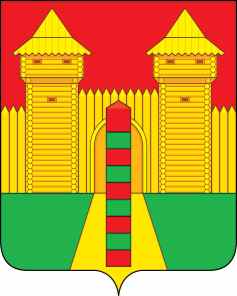 АДМИНИСТРАЦИЯ МУНИЦИПАЛЬНОГО ОБРАЗОВАНИЯ «ШУМЯЧСКИЙ РАЙОН» СМОЛЕНСКОЙ ОБЛАСТИФИНАНСОВОЕ УПРАВЛЕНИЕПРИКАЗ   от 01 июня 2020г  № 27    В соответствии с пунктом 2 статьи 20 Бюджетного кодекса Российской Федерации            ПРИКАЗЫВАЮ:        1. Внести в перечень главных администраторов доходов местного бюджета муниципального образования  «Шумячский район» Смоленской области, утвержденный решением Шумячского районного Совета депутатов от 26.12.2019 года № 90 «О местном бюджете муниципального образования «Шумячский район» Смоленской области на 2020 год и на плановый период 2021 и 2022 годов» (приложение 3), следующие изменения:после строки:добавить строку следующего содержания:2. Настоящий приказ вступает в силу со дня его подписания.Начальник Финансового управленияАдминистрации муниципального образования«Шумячский район» Смоленской области                                                                     Ю.В. ВозноваО внесении изменений в перечень главных администраторов доходов местного бюджета муниципального образования «Шумячский район» Смоленской области9011 16 01084 01 0000 140Административные штрафы, установленные Главой 8 Кодекса Российской Федерации об административных правонарушениях, за административные правонарушения в области охраны окружающей среды и природопользования, выявленные должностными лицами органов муниципального контроля9011 16 10032 05 0000 140Прочее возмещение ущерба, причиненного муниципальному имуществу муниципального района (за исключением имущества, закрепленного за муниципальными бюджетными (автономными) учреждениями, унитарными предприятиями)